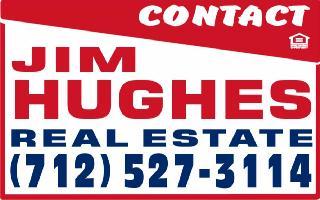 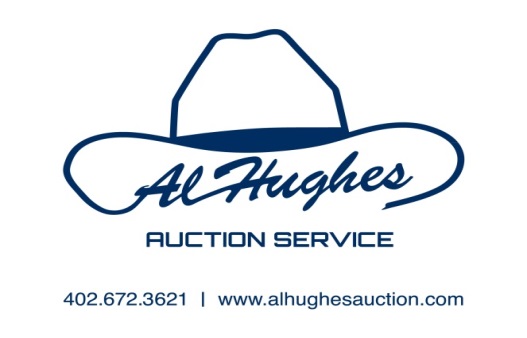 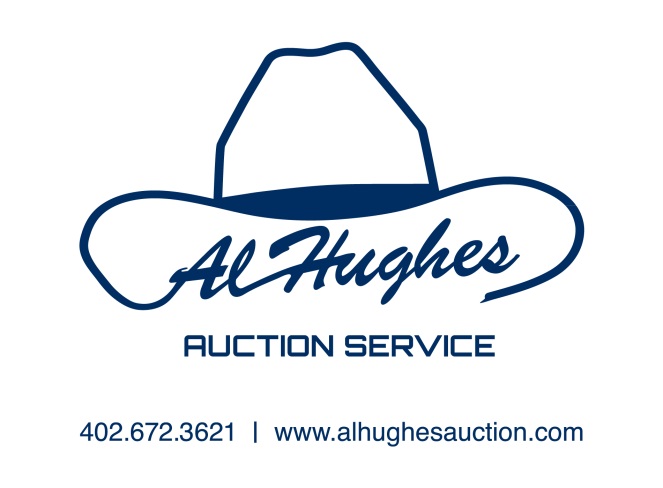 Cash Rent Bid Document180 Acres in Montgomery County, IA Section 16 -72N-39WOwner: Rod Rhoden Name of Bidder _______________________________________________Address of Bidder ____________________           ______________                                                      Address                                                          CityPhone Number of Bidder:       -       -          (cell) &      -        -           (home)                                                    Phone Number2016 Crop Year $__________ Per Acre x 180 FSA Cropland Acres = $_______ Due 3/1/20162017 Crop Year $__________ Per Acre x 180 FSA Cropland Acres = $________ Due 3/1/2017 By signing this bid document, you agree to the terms of the lease provided in the PDF format, located on the website at alhughesauction.com. Owner has the right to accept or reject any or all offers.   X__________________________________                      Date______________        Signature of Possible Future TennantYou can either email to al@alhughesauction.com or mail it to PO Box 111 Glenwood, Iowa 51534  Att. Allan  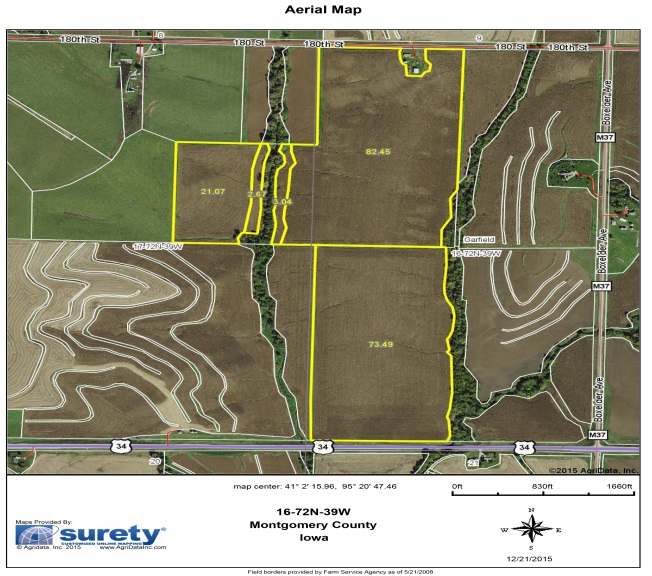 